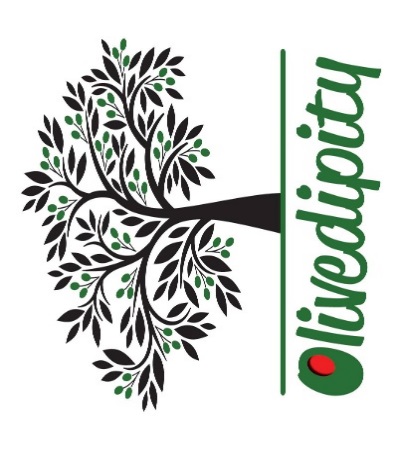 Quarterly Balsamic Vinegar              & Olive Oil ClubMethod of Delivery: (    ) In store pickup (    ) FedEx Delivery** @ $14.00 (     ) Pick Up @ CFM $5.00Balsamic / Oil Club Selection: 2 bottles @ $32.00(    ) Balsamic Vinegar Only(    ) Olive Oil Only(    ) Mixed Balsamic Vinegars and Olive OilsBill-To InformationName: ___________________________________________Address: ________________________________Apt/Unit # ______________________City: _____________________ State: _______ Zip: ________ Phone: ______________E-mail: _________________________________________________________________Referred by: ____________________________________________________________Ship-To InformationSame As Bill-To Information: (    )Name: ___________________________________________Address: _________________________________Apt/Unit # _____________________City: _____________________ State: _______ Zip: _________ Phone: _____________Page 2/2Credit Card InformationCredit Card Type: (    ) Visa (    ) MC (    ) Amex (    ) DiscoverName on CC: ______________________________________CC#: __________________________ Exp. Date: _________ Billing Zip Code: _______Validation Code: ____________________CNC Number: _______________________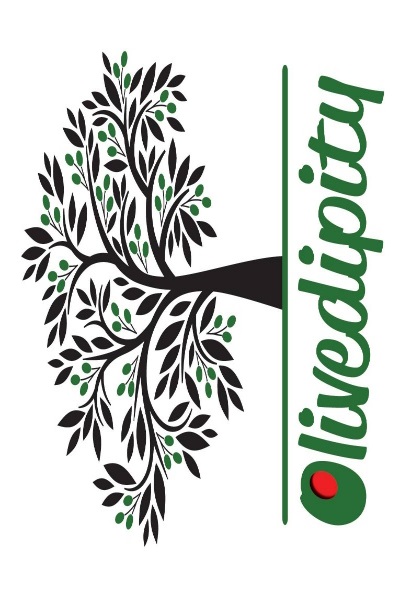 Signature: Date: __________________________Club FrequencyClub Members receive a total of two bottles (depending on club choice) of premium olive oil / balsamic each calendar quarter. As well as recipe cards.The Not-So-Small Print*** There is no fee to join the club. Club costs are for two bottles; excluding tax. Each quarter you will be notified via E-mail that your olive oil / balsamic is ready for pickup.** FEDEX Standard Ground rates apply. If you choose to have the shipment sent to you it will be included the club charge.  **Pickup at a Certified Farmers’ Market needs to be scheduled and is a $5.00 charge*If you do not pick up your shipment within 30 days we will automatically charge your credit card the shipment and send it to the billing address listed on the application.Your credit card will be automatically billed for your club selection when you are notified that your club selection is available.Olivedipity is not and will be not responsible for any non-sufficient fund charges to your account. Your membership may be cancelled at any time prior to being notified that your club order is available by emailing Nicole@Olivedipity.com, after a minimum of 2 quarters. All terms and conditions are subject to change at any time.